Завдання з корекції мовлення1 класАртикуляційні вправи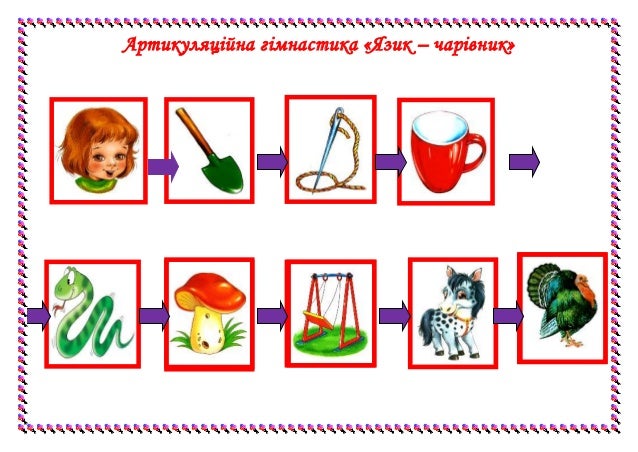 Вправи на розвиток мовного дихання 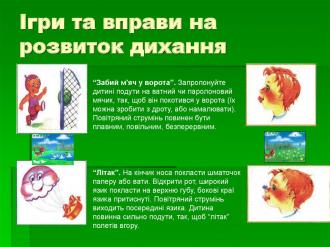 3 класДиференціація звуків с-з. Назвати малюнки і визначити, який звук є у кожному слові С чи З. Слова записати у два стовпчики.Прочитати вірш за допомогою мнемотехніки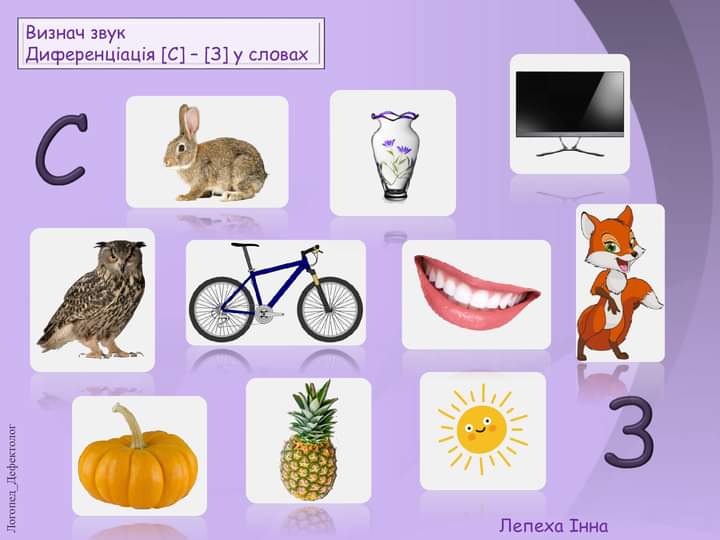 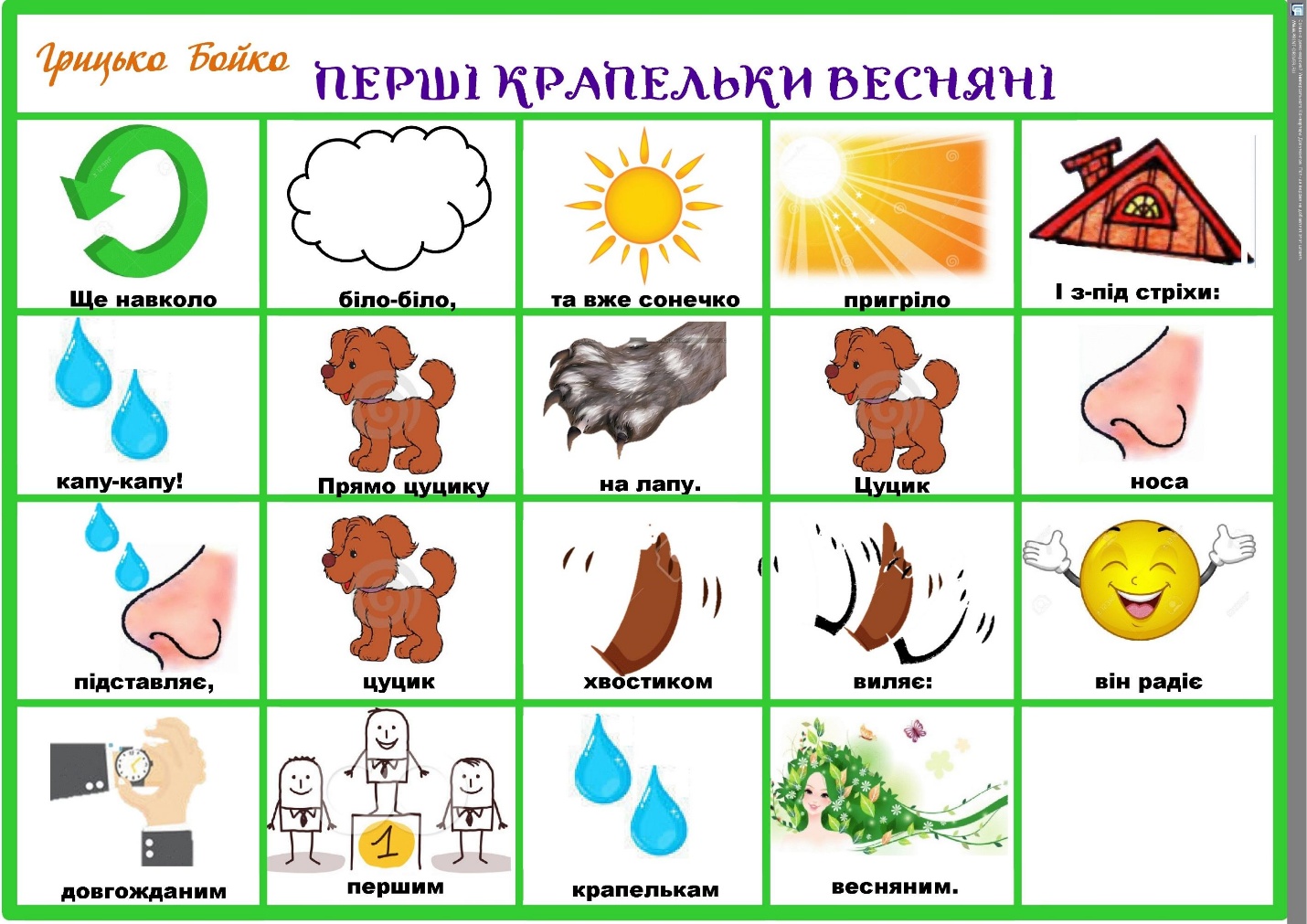 Артикуляційні вправиhttps://m.youtube.com/watch?v=et8MRDK8vKcПальчикові вправи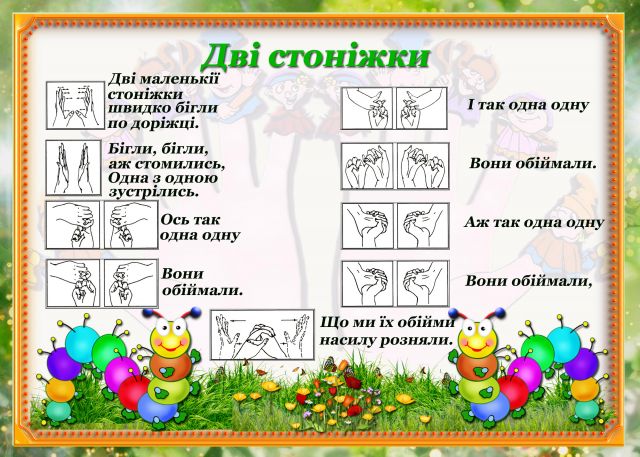 Розгадати загадки про весну. Виписати із загадок слова зі звуком ш (слова, які почули зі звуком ш)https://m.youtube.com/watch?v=D8mEtJiSsqQСкласти (усно) невеличку розповідь за малюнком та опорними словами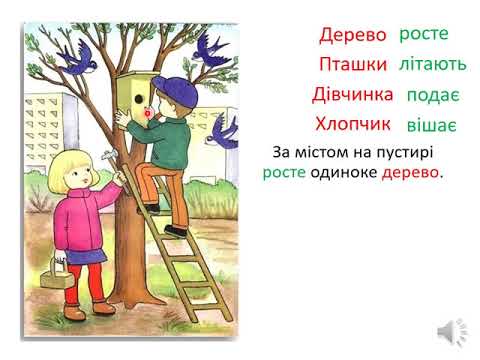 